RAPPORT DE PROJET DE PERFORMANCE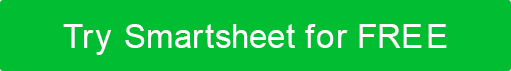 DÉTAILS DU PROJETDÉTAILS DU PROJETNOM DU PROJETCHEF DE PROJETDÉTAILS DE L'ÉTAT DU PROJETPÉRIODENOM DE L'ACTIVITÉDATE DE DÉBUTDATE D'ACHÈVEMENTPLANIFIER LES PERFORMANCESRENDEMENT BUDGÉTAIREQUALITÉRISQUESNOTESNOM DE L'ACTIVITÉDATE DE DÉBUTDATE D'ACHÈVEMENTPLANIFIER LES PERFORMANCESRENDEMENT BUDGÉTAIREQUALITÉRISQUESNOTESNOM DE L'ACTIVITÉDATE DE DÉBUTDATE D'ACHÈVEMENTPLANIFIER LES PERFORMANCESRENDEMENT BUDGÉTAIREQUALITÉRISQUESNOTESJALONSTATUTDATE D'ACHÈVEMENT ESTIMÉEDES PROBLÈMES EXISTENT-ILS?  O/NCOMMENTAIRESPRÉPARÉ PAR  nom et titrePRÉPARÉ PAR  signatureDATEAPPROUVÉ PAR  nom et titreAPPROUVÉ PAR  signatureDATEDÉMENTITous les articles, modèles ou informations fournis par Smartsheet sur le site Web sont fournis à titre de référence uniquement. Bien que nous nous efforcions de maintenir les informations à jour et correctes, nous ne faisons aucune déclaration ou garantie d'aucune sorte, expresse ou implicite, quant à l'exhaustivité, l'exactitude, la fiabilité, la pertinence ou la disponibilité en ce qui concerne le site Web ou les informations, articles, modèles ou graphiques connexes contenus sur le site Web. Toute confiance que vous accordez à ces informations est donc strictement à vos propres risques.